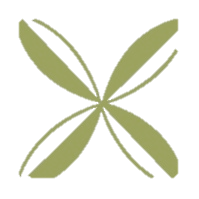 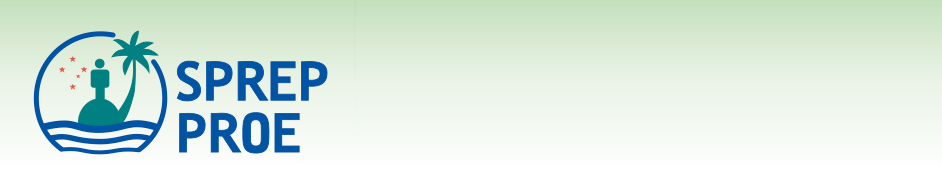 Talanoa de haut niveau des ministres de l’Environnement :ORDRE DU JOUR PROVISOIREPoint de l’ordre du jour : Talanoa de haut niveau des ministres de l’Environnement :« Accélérer les actions en vue de l'atteinte d'un Pacifique bleu résilient »Apia, Samoavendredi 10 septembre 2021Panel 1 : Océan et changements climatiques  Panel 2 : Océan et pollution  Panel 3 : Océan et exploitation minière des fonds marinsChaque panel sera modéré par un ministre.  Le ministre de l'Environnement des Tokélaou, en sa qualité de Président du Talanoa de haut niveau des ministres de l’Environnement, prononcera des remarques liminaires et animera le Panel 1 : Océan et changements climatiques. À l’issue du Talanoa ministériel, le ministre, en sa qualité de Président, présentera les trois panels.Maître de cérémonie : Kosi Latu, Directeur général du PROEDiscours de bienvenueOuverture par une brève prière de Son Excellence le ministre (à confirmer)Remarques liminaires  Introduction du Président, Son excellence le ministre des Tokélaou Définition du contexte   Présentation par Stuart Chape (directeur général adjoint par intérim de la politique stratégique et des programmes techniques et directeur du programme « Écosystèmes insulaires et océaniques ») - Rapport régional sur l’état de l’environnement et sur la conservation    Présentations formelles et discours d’ouverture : Son Excellence le ministre des Tokélaou - Président et modérateur du Panel 1 : Océan et changements climatiques.À l’issue du discours d’ouverture, Son Excellence le ministre des Tokélaou (Président) présentera l’orateur invité. Orateur invité : [Dr Vladimir Ryabinin, Secrétaire exécutif de la Commission océanographique intergouvernementale et Sous-Directeur général de l'UNESCO] (à confirmer)Panel 1 : Océan et changements climatiques  Son Excellence le ministre des Tokélaou (Président) animera la séance 	Son Excellence le ministre des Îles MarshallSon Excellence le ministre de la Nouvelle-Zélande Son Excellence le ministre des PalaosSon Excellence le ministre de Wallis-et-FutunaChaque membre du panel parlera 10 minutes, puis un temps limité sera dédié aux discussions et aux réponses. Chaque personne interrogée parlera 6 minutes.Son Excellence le ministre des Kiribati fournira une réponse  Son Excellence le ministre de la Polynésie française fournira une réponse Son Excellence le ministre des Îles Salomon fournira une réponseSon excellence le Haut-représentant des États-Unis d'Amérique fournira une réponsePause (15 minutes) Panel 2 : Ocean et pollutionSon Excellence le ministre des États fédérés de Micronésie - modérateur du Panel 2 Son Excellence le ministre de la Nouvelle-CalédonieSon Excellence le ministre du Samoa              Son Excellence le ministre d'Australie        Chaque membre du panel parlera 10 minutes, puis un temps limité sera dédié aux discussions et aux réponses. Chaque personne interrogée parlera 6 minutes.Son excellence le Haut-représentant des Samoa américaines fournira une réponseSon Excellence le ministre de Nioué fournira une réponse    Son Excellence le ministre du Royaume-Uni fournira une réponseSon excellence le Haut-représentant des Îles Mariannes du Nord fournira une réponseSon excellence le Haut-représentant du Guam fournira une réponse Projet de déclaration sur les plastiquesPause (15 minutes) - photo virtuelle officielle Panel 3 : Océan et exploitation minière des fonds marins  Son Excellence le ministre de la France - modérateur du Panel 3Son Excellence le ministre de la Papouasie-Nouvelle-Guinée   Son Excellence le ministre des FidjiSon Excellence le ministre de Nauru   Chaque membre du panel parlera 10 minutes, puis un temps limité sera dédié aux discussions et aux réponses. Chaque personne interrogée parlera 6 minutes.Son Excellence le ministre des Îles Cook fournira une réponseSon Excellence le ministre de Tuvalu fournira une réponseSon Excellence le ministre de Vanuatu fournira une réponse  Son Excellence le ministre des Tonga fournira une réponse Représentant de la jeunesse : Réponse au Talanoa de haut niveau des ministres de l’Environnement Résumé du Talanoa de haut niveau des ministres de l’Environnement :  Son excellence le ministre des Tokélaou (Président) Adoption du communiqué du Talanoa de haut niveau des ministres de l’EnvironnementAdoption par acclamation des conclusions de la 30e Conférence du PROE  Clôture officielle de la 30e Conférence du PROECérémonie de remise des prix du leadership environnemental des îles du Pacifique (45 minutes)Son Excellence le ministre de la Nouvelle-Calédonie, en sa qualité d'hôte de la 10e Conférence du Pacifique insulaire sur conservation de la nature et les aires protégées, annoncera les lauréats pour chaque catégorie, les trophées en exposition leur seront remis et ils seront mis en avant dans une présentation spéciale._______________________jeudi 15 juillet 2021